North Sudan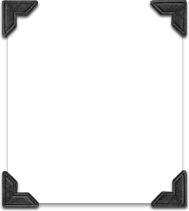 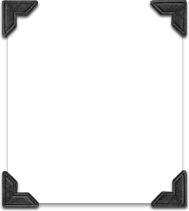 DRAW A PICTURE of your nation’s flag hereReplace each blank line with the correct information for your nation:Capital: __________________Area: ____________________ Population: _______________Government: _____________Currency/Monetary Unit:_____________________  Language(s)Student Name: ____ ____________________________________LEADING EXPORTS(STUFF THEY SELL TO OTHER NATOINS____________________________________________________________________________________________________MORE FACTS AND FIGURESResearch as much of the following as you can about your nation: Go to INFOPLEASE , an online resource where you can learn about all your assigned nation.
 FACTS AND FIGURES:Closest Ocean or Sea: __________________________Border Countries:  _____________________________Major River(s): _________________________________Nickname:  (Base your nickname on History Facts)